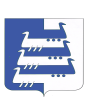 СОВЕТ НАВОЛОКСКОГО ГОРОДСКОГО ПОСЕЛЕНИЯКИНЕШЕМСКОГО МУНИЦИПАЛЬНОГО РАЙОНА ТРЕТЬЕГО СОЗЫВАРЕШЕНИЕСовета Наволокского городского поселенияО внесении изменений в Регламент Совета Наволокского городского поселения Кинешемского муниципального районаПринято Советом Наволокского городского поселения17 октября 2018 годаВ целях совершенствования организационной работы Совета Наволокского городского поселения Кинешемского муниципального района, руководствуясь статьями 9, 12 и 29 Устава Наволокского городского поселения Кинешемского муниципального района Ивановской области, Совет Наволокского городского поселения решил:1. Утвердить прилагаемые изменения, которые вносятся в Регламент Совета Наволокского городского поселения Кинешемского муниципального района, утвержденный решением Совета Наволокского городского поселения Кинешемского муниципального района от 30.11.2015 № 61 (в редакции решений Совета Наволокского городского поселения от 11.12.2015 № 69, от 27.06.2016 № 43).2. Опубликовать настоящее решение в газете «Наволокский вестник» и разместить на официальном сайте Наволокского городского поселения Кинешемского муниципального района www.navoloki.ru в информационно- телекоммуникационной сети «Интернет».3. Настоящее решение вступает в силу после его официального опубликования.Председатель СоветаНаволокского городского поселения	  Л.И. ТумановаГлава Наволокского городского поселения                                 В.В. Ивановг. Наволоки18 октября 2018 года № 53Утверждены решением Совета Наволокского городского поселенияот 18.10.2018 г № 53ИЗМЕНЕНИЯ,которые вносятся в Регламент Совета Наволокскогогородского поселения Кинешемского муниципального района1. Часть 4 статьи 8 исключить.2. Дополнить главой II.I следующего содержания:«Глава II.I. Порядок избрания депутатов Совета Наволокского городского поселения в представительный орган Кинешемского муниципального района - Совет Кинешемского муниципального районаСтатья 9.11. В целях формирования Совета Кинешемского муниципального района из состава Совета избираются три депутата Совета Кинешемского муниципального района.2. Депутатами Совета Кинешемского муниципального района избираются три представителя в их числе: председатель Совета Наволокского городского поселения и два депутата Совета Наволокского городского поселения.3. Избрание депутата Совета Кинешемского муниципального района, представителя Наволокского городского поселения, проводится на заседании Совета Наволокского городского поселения открытым голосованием большинством голосов от установленной Уставом Наволокского городского поселения численности депутатов Совета Наволокского городского поселения.4. Выдвижение кандидата в депутаты Совета Кинешемского муниципального района осуществляется Главой Наволокского городского поселения, председателем Совета Наволокского городского поселения, депутатами Совета Наволокского городского поселения. Депутат вправе предложить свою кандидатуру в порядке самовыдвижения.5. Выдвижение кандидата в депутаты Совета Кинешемского муниципального района допускается только с его согласия.6. Обсуждение кандидатов в депутаты Совета Кинешемского муниципального района проводится на заседании Совета Наволокского городского поселения по каждой из кандидатур открыто.7. Избрание депутата Совета Кинешемского муниципального района, представителя Наволокского городского поселения, проводится по каждой кандидатуре, за исключением лиц, взявших самоотвод. Самоотвод принимается без голосования.8. Избранным считается депутат, за которого проголосовало большинство от установленной Уставом Наволокского городского поселения численности депутатов Совета Наволокского городского поселения.9. В случае если ни один из кандидатов не набрал необходимого количества голосов согласно пункту 8 настоящего Положения, проводится второй тур голосования. Во второй тур выдвигается не менее двух кандидатур депутатов, получивших наибольшее количество голосов в первом туре.10. Если после второго тура голосования кандидат не набрал необходимого числа голосов, указанного в пункте 8 настоящей статьи, избрание депутатов Совета Кинешемского муниципального района, представителей Наволокского городского поселения, проводится повторно, начиная с процедуры выдвижения новых кандидатов в порядке, предусмотренном настоящим Положением.11. Итоги голосования оформляются решением Совета Наволокского городского поселения.12. Полномочия депутата Совета Кинешемского муниципального района, представителя Наволокского городского поселения, подтверждаются следующими документами:копией решения избирательной комиссии об избрании его в качестве депутата Совета Наволокского городского поселения, заверенной председателем избирательной комиссии Наволокского городского поселения;копией решения Совета Наволокского городского поселения об избрании депутата Совета Наволокского городского поселения депутатом Совета Кинешемского муниципального района, представителем Наволокского городского поселения, заверенной в установленном порядке.13. Полномочия депутата Совета Кинешемского муниципального района, представителя Наволокского городского поселения, начинаются со дня избрания депутата Совета Наволокского городского поселения депутатом Совета Кинешемского муниципального района и прекращаются со дня вступления в силу решения Совета Наволокского городского поселения об очередном избрании в состав Совета Кинешемского муниципального района депутата от Наволокского городского поселения.14. Депутаты Совета Кинешемского муниципального района, представители Наволокского городского поселения, не менее одного раза в год отчитываются перед депутатами Совета Наволокского городского поселения о деятельности Совета Кинешемского муниципального района. Вопрос о ежегодном отчете депутатов Совета Кинешемского муниципального района, представителей Наволокского городского поселения, рассматривается не позднее первого квартала года, следующего за отчетным. По результатам рассмотрения ежегодного отчета депутата Совета Кинешемского муниципального района, представителя Наволокского городского поселения, производится оценка его деятельности.15. Полномочия депутата Совета Кинешемского муниципального района, представителя Наволокского городского поселения, прекращаются досрочно в случаях, предусмотренных Федеральнымзакономот 06.10.2003 № 131-ФЗ «Об общих принципах организации местного самоуправления в Российской Федерации» и Уставом Наволокского городского поселения, а также в случае его отзыва депутатами Совета Наволокского городского поселения.16. Основаниями для отзыва депутата Совета Кинешемского муниципального района, представителя Наволокского городского поселения, являются:а) неудовлетворительная оценка деятельности депутата Советом Наволокского городского поселения по результатам его ежегодного отчета перед представительным органом поселения;б) систематическое непосещение заседаний Совета Кинешемского муниципального района по неуважительной причине, установленное Советом Кинешемского муниципального района. 17. Инициатива Совета Наволокского городского поселения об отзыве депутата Совета Кинешемского муниципального района, представителя Наволокского городского поселения, по основанию, предусмотренному подпунктом «а» пункта 16 настоящей статьи, выдвинутая не менее чем одной третью от установленной численности членов представительного органа поселения, оформляется в виде обращения, которое вносится в Совет Наволокского городского поселения. Указанное обращение вносится вместе с проектом решения об отзыве депутата Совета Кинешемского муниципального района, представителя Наволокского городского поселения.18. Инициатива Совета Наволокского городского поселения об отзыве депутата Совета Кинешемского муниципального района, представителя Наволокского городского поселения, по основанию, предусмотренному подпунктом «б» пункта 16 настоящейстатьи, выдвигается председателем или заместителем председателя Совета Наволокского городского поселения на основании информации Председателя Совета Кинешемского муниципального района.19. Рассмотрение инициативы об отзыве депутата Совета Кинешемского муниципального района, представителя Наволокского городского поселения, осуществляется Советом Наволокского городского поселения в течение одного месяца со дня внесения соответствующего обращения (информации).20. Решение Совета Наволокского городского поселения об отзыве депутата Совета Кинешемского муниципального района, представителя Наволокского городского поселения, считается принятым, если за него проголосовало не менее двух третей от установленной численности депутатов представительного органа поселения.Указанное решение вступает в силу со дня его принятия Советом Наволокского городского поселения, если иное не указано в самом решении.21. При рассмотрении и принятии Советом Наволокского городского поселения решения об отзыве депутата Совета Кинешемского муниципального района, представителя Наволокского городского поселения, должны быть обеспечены:а) заблаговременное получение депутатом уведомления о дате, времени и месте проведения соответствующего заседания, а также ознакомление с обращением депутатов (информацией) и с проектом решения Совета Наволокского городского поселения об его отзыве;б) предоставление депутату возможности дать депутатам Совета Наволокского городского поселения объяснения по поводу обстоятельств, выдвигаемых в качестве основания его отзыва.22. Решение опубликовывается в газете «Наволокский вестник» и размещается на официальном сайте Наволокского городского поселения Кинешемского муниципального района www.navoloki.ru в информационно- телекоммуникационной сети «Интернет»..23. В случае досрочного прекращения полномочий депутата Совета Кинешемского муниципального района, представителя Наволокского городского поселения, Совет Наволокского городского поселения в течение месяца со дня досрочного прекращения полномочий избирает нового депутата Совета Кинешемского муниципального района, представителя Наволокского городского поселения.24. Вновь избранный депутат Совета Кинешемского муниципального района представляет документы, указанные в пункте 12 настоящейстатьи, в представительный орган Кинешемского муниципального района.».3. Дополнить главой IX.I следующего содержания:«Глава IX.I.Порядок избрания Главы Наволокского городского поселенияСтатья 51.11. Избрание Главы Наволокского городского поселения из числа кандидатов, представленных конкурсной комиссией по отбору кандидатур на должность Главы Наволокского городского поселения по результатам конкурса, осуществляется на заседании Совета тайным голосованием большинством в две трети голосов от установленной Уставом Наволокского городского поселения Кинешемского муниципального района Ивановской области численности депутатов Совета сроком на два с половиной года, но не более срока полномочий Совета, избравшего Главу Наволокского городского поселения.2. Обсуждение кандидатур на должность Главы Наволокского городского поселения проводится по каждому из кандидатов, представленных конкурсной комиссией по результатам конкурса. В ходе обсуждения кандидаты выступают и отвечают на вопросы депутатов. Время выступления и ответа на вопросы для каждого кандидата не более 20 минут.3. Каждый депутат Совета вправе задавать вопросы кандидатам, высказывать свое мнение о кандидатах, агитировать "за" и "против" кандидатов.В обсуждении каждый депутат имеет право одного выступления не более 10 минут.4. Обсуждение кандидатур прекращается по решению Совета, принятому большинством голосов от числа депутатов, присутствующих на заседании. 5. Тайное голосование по выборам Главы Наволокского городского поселения проводится в порядке, установленном статьями 48 и 49настоящего Регламента, и представляет собой выбор одного кандидата из всех, внесенных в бюллетень для тайного голосования, и проставление за данного кандидата любого знака в пустой квадрат справа от фамилии.6. После окончания голосования председатель счетной комиссии объявляет его результаты – количество голосов, отданных за каждого из кандидатов, представленных конкурсной комиссией по результатам конкурса.В случае если на должность Главы Наволокского городского поселения было выдвинуто более двух кандидатур и ни одна из них не набрала требуемого для избрания числа голосов, проводится второй тур голосования по двум кандидатам, набравшим наибольшее число голосов.7. Избранным Главой Наволокского городского поселения считается кандидат из числа представленных конкурсной комиссией по результатам конкурса, за которого проголосовало большинство в две трети голосов от установленной Уставом Наволокского городского поселения Кинешемского муниципального района Ивановской области численности депутатов Совета.8. Решение Совета об избрании Главы Наволокского городского поселения Кинешемского муниципального района принимается на основании результатов голосования. Голосования по данному решению не требуется.9. В случае непринятия Советом решения об избрании Главы Наволокского городского поселения принимается решение Совета о повторном проведении конкурса по отбору кандидатур на должность Главы Наволокского городского поселения.».